.REVERSE RHUMBA BASIC STEPSSYNCOPATED WALK STEPSHEEL SWIVELS, ¼ TURN, ROCK STEP, TURNING CHA-CHA, ROCK STEP, TURNING CHA-CHAROCK STEPS, AND DOUBLE TIME VINE STEPSKICK, KICK, CROSS, UNWIND, PAUSEKICK, KICK, CROSS, UNWIND, PAUSEREPEATCruel, Cruel Heart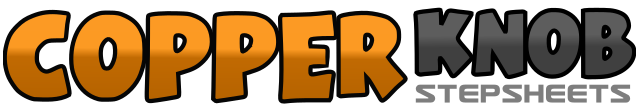 .......Count:44Wall:4Level:.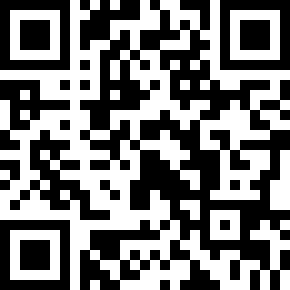 Choreographer:Charlie Bowring (UK)Charlie Bowring (UK)Charlie Bowring (UK)Charlie Bowring (UK)Charlie Bowring (UK).Music:Cruel, Cruel Heart - Dez WaltersCruel, Cruel Heart - Dez WaltersCruel, Cruel Heart - Dez WaltersCruel, Cruel Heart - Dez WaltersCruel, Cruel Heart - Dez Walters........1Small step right to right side, rocking hips right&Rock back on to left, rocking hips left2Step back on right3Small step left to left side, rocking hips left&Rock back on to right, rocking hips right4Step forward on to left5Small step right to right side, rocking hips right&Rock back on to left, rocking hips left6Step back on right7Small step left to left side, rocking hips left&Rock back on to right, rocking hips right8Step forward on to left&Step forward on right9Step left up to right10Clap hands once&Step forward on right11Step left up to right12Clap hands once&Step forward on right13Step left up to right&Step forward on right14Step left up to right&Step forward on right15Step left up to right16Clap hands once17Swivel heels left18Swivel heels right making ¼ turn left19Rock forward on to right foot20Rock back on to left foot21-22Cha-cha-cha (making ½ turn right)23Rock forward on to left foot24Rock back on to right foot25-26Cha-cha-cha (making ½ turn left)27Step right to right side28Rock left to left side29Cross right behind left&Step left to left side30Step right in place31Step left to left side32Rock right to right side33Cross left behind right&Step right to right side34Cross left in front of right35-36Kick right foot forward twice37Cross right foot in front of left38Pivot ½ turn left on balls of both feet39Pause for 1 beat40-41Kick right foot forward twice42Cross right foot in front of left43Pivot ½ turn left on balls of both feet44Pause for 1 beat of music